CURRICULUM VITAE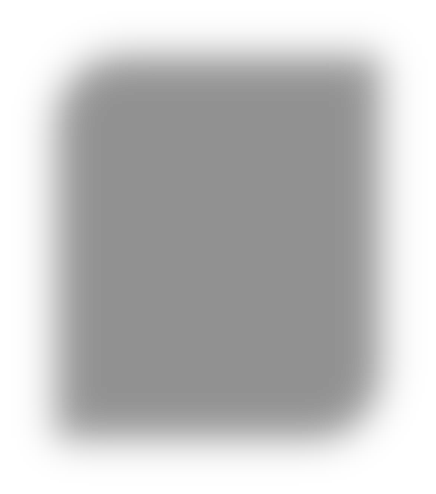 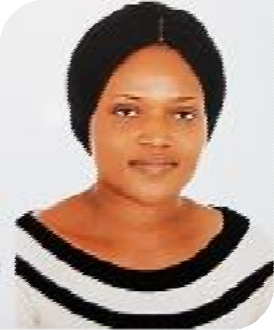 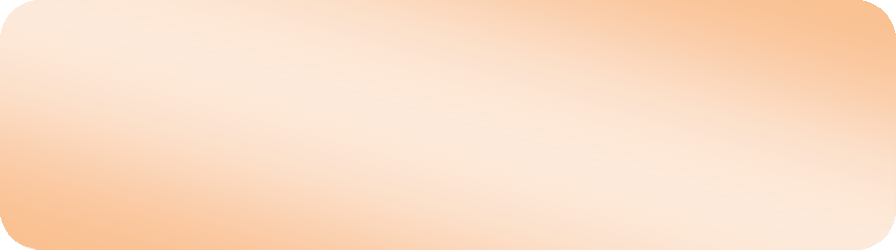 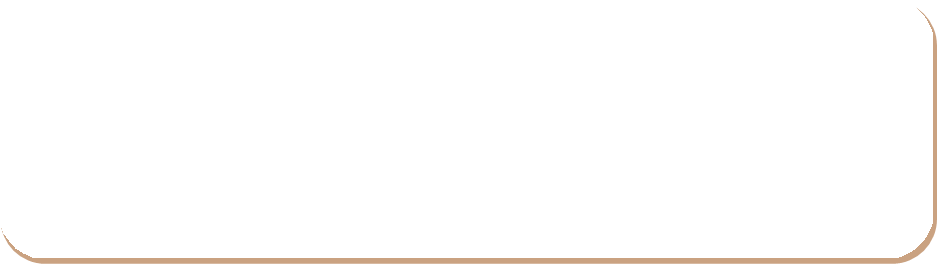 Date of Birth	:	26/09/1986Civil Status	:	SingleGender	:	FemaleVisa Status	:	Long Term Visit Visa Nationality	:	NigerianLanguage	:	EnglishTo deliver a safe, reliable, world class and customer focused to provide user support andpositive customer service through my experience and learning on the job. Troubleshoot problems and advise on the appropriate action.Position: WaitressPosition: WaitressDuties and Responsibilities:Provide the perfect service experience for every GuestEnsure the Guest feels important and welcome in the restaurantEnsure hot food is hot and cold food is coldAdhere to timing standards for products and servicesLook for ways to consolidate service and increase table turnsPresent menu, answer questions and make suggestions regarding food and beverageServe the Guest in an accommodating mannerMust know all food liquor, beer, wine and retail offeredApply positive suggestive sales approach to guide GuestsPre-bus tables; maintain table cleanliness, bus tablesLooks for ways to avoid waste and limit costsAssist in keeping the restaurant clean and safeProvide responsible service of alcoholic beveragesDeliver food and beverages to any table as neededMust follow all cash handling policies and proceduresReport to property on time and in proper uniformEDUCATIONAL QUALIFICATION	National Diploma in Business Administration (OND- INVIEW)O’ Level CertificateSKILLS	Able to work as part of a team or independently with little or no supervisionFlexible and can be able to work in a multicultural environmentSuperb interpersonal skills and exceptional ability towards greater customer satisfactionExcellent communication skillsComputer LiterateAbility to work under pressure for long hoursAbility to organize and coordinate activities between different departmentsWillingness to work in rotational shifts to be able to give continuous assistance to clientsTechnical competence of operating several communication devicesAble to sell to large and small clients.Have a professional style of communication & ability to build rapport with prospective Customers.STRENGTHS	Self-motivatedProblem solving and decision makingGood Analytical skill and a Quick LearnerFocused on minute detailsPersonal Contact	: esther-396892@2freemail.com Reference		: Mr. Anup P Bhatia, HR Consultant, Gulfjobseeker.com 0504753686REFERENCE:	Can be provide on requestDECLARATION	I declare that the information provided above is true and correct to the best of my knowledge.